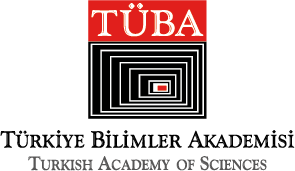 TÜBA TEKNOFEST DOKTORA BİLİM ÖDÜLLERİ ADAY BAŞVURU FORMUÖDÜLTEZİN BAŞLIĞITEZİN İZNİ ve ÇIKTIĞI ÜNİVERSİTE / ENSTİTÜONAYLANDIĞI YIL ve BAŞVURU ALANIADAY ADI SOYADI ÜNVANKURUMU ve ADRE Sİ  TELEFON ( Cep/Ofis)					       E-POSTATEZ DANIŞMANIADI SOYADI ÜNVANKURUMU ve ADRE Sİ  TELEFON ( Cep/Ofis)					       E-POSTA		ADAY						TEZ DANIŞMANI	       AD-SOYAD					    AD-SOYAD		İMZA						          İMZAADAYIN ÖZGEÇMİŞİ:TEZİN GEREKÇESİ:TEZİN TAM SURETİ: